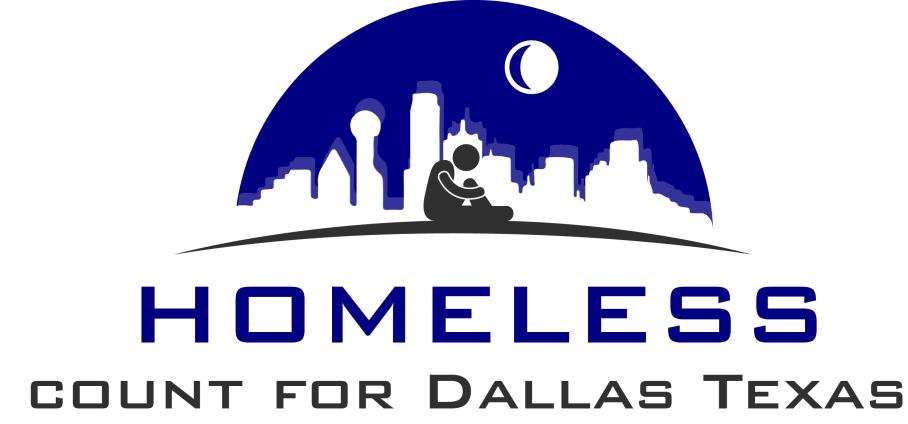 Register Today - 1,000 Needed for the MDHA 2017 Homeless Count!On Thursday night, January 26, 2017, 8:00pm–1:00am, the Metro Dallas Homeless Alliance (MDHA) will conduct its annual Point-In-Time (PIT) Homeless Count. The Count, a requirement under federal law, helps communities and the nation as a whole, identify and understand the extent and nature of homelessness, changing trends in this area, and the measure of our success in ending homelessness. That night, volunteers will fan out from two staging areas, First United Methodist Church of Dallas, and Wilshire Baptist Church, across Dallas County, to count the unsheltered homeless. Advance online and on-site training will be provided. Volunteers will follow routes created with geographic information system (GIS) mapping software, canvassing all (safe to investigate) areas, along their route.In order to conduct a full and accurate count, MDHA will need 1,000 volunteers, registered as teams of 3-5 persons. MDHA is actively seeking the help of the community in recruiting volunteers. This event makes for an excellent short term service project for congregations, companies, non-profits, service organizations, and neighborhood associations. Register your team: https://www.surveymonkey.com/r/PITCountDallasLearn more: http://www.mdhadallas.org/2017-homeless-count/ Share using #dallascounts2017 January 26, 2017, in Dallas, everybody counts!